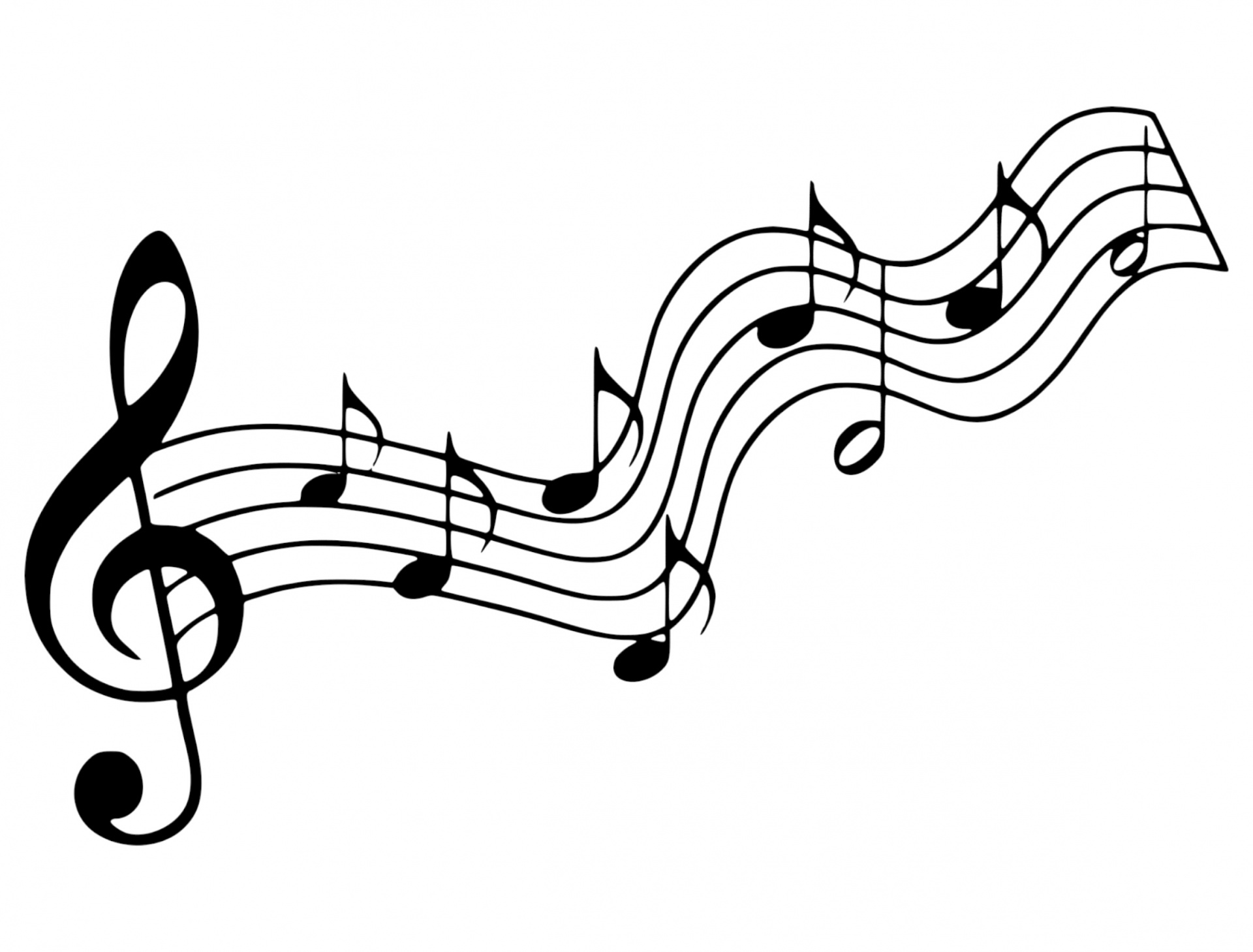 “He Is Exalted”	      P1-26	                ParisHe is exalted, the King is exalted on high.  I will praise Him.He is exalted, forever exalted And I will praise His name.He is the Lord.  Forever His truth shall reign.Heaven and earth rejoice in His holy name.He is exalted, the King is exalted on high.                 “Create In Me A Clean Heart”     I-45      Unknown	Create in me a clean heart, O God,	And renew a right spirit within me.	Create in me a clean heart, O God,	And renew a right spirit within me.	Cast me not away from thy presence, O Lord.	Take not Thy Holy Spirit from me.	Restore unto me the joy of Thy salvation	And renew a right spirit within me.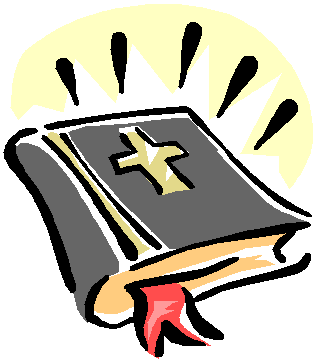 Scripture 1: 2 Cor. 4:3-6     (p. 1626) Scripture 2: Mark 9:2-9   ( p.1438)                                        2 Kings 2:1-12  ( p. 518)“It Is Well with My Soul”        No.  321                                                        (Red Praise)     Communion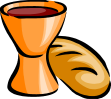 Prayers of the Pastor and the People with Praise  Thanksgiving  share briefly names &     situations to lift to God in prayer – we know God is more than able to hold all we offer & God knows the details!  Lord in Your mercy…Hear our prayer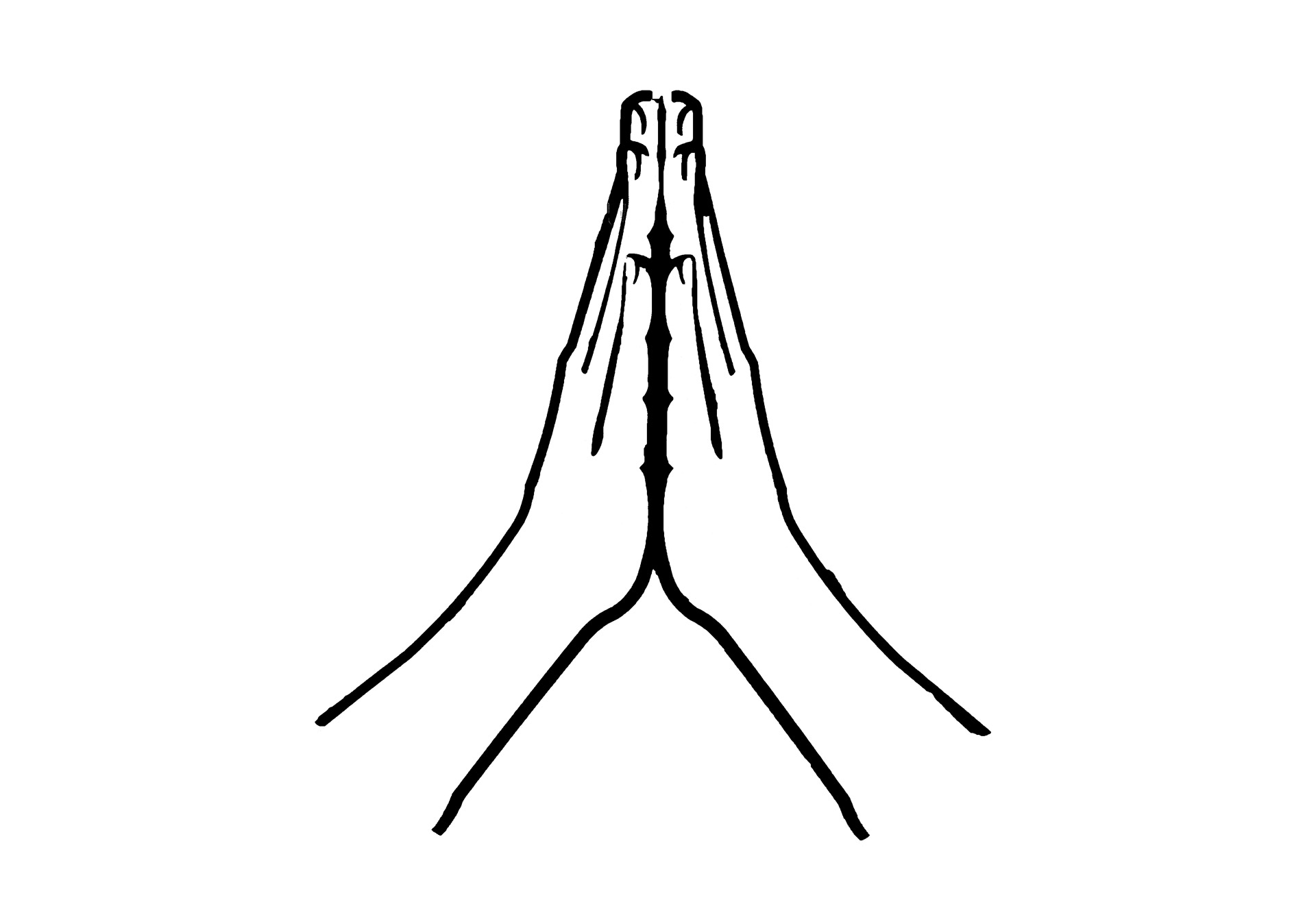 Blessing“Halle, Halle, Halle-lujah (X3)                 Hallelujah, Hal-le-lu-jah!”Personal MilestonesFebruary 11- Tom and Gina BaileyPrayer ConcernsPrayer person: Faye CrancePrayer young person:   Rose GoldenPrayer theme for young adults: friendsAll medical professionals, emergency responders & those serving in hospitals, nursing homes & care facilities Military folks & family - the USA & all those in leadership S-VE School Board members, administrators, teachers & othersNorth Spencer Christian Academy Church FinancesRenovation HouseChrist the King – Pastor Sabrina SlaterCalendar:     
Monday - 6PM AA
Wednesday -- 11AM Adult StudyWednesday  – 12 noon Ash Wednesday Service Soup and sandwich                              lunch afterFriday -   11 AM Women's Bible Study
                1:30PM Chair Yoga Sunday -- 10AM Adult Study  & 11AM Worship Wednesday (2/14) – 12 noon Ash Wednesday ServiceCommunion Liturgy:Eat this Bread *Communaute de Taize, adapted by Robert J. Batastini (1984) Eat this bread, drink this cup, Come to me and never be hungry. Eat this bread, drink this cup, Trust in me and you will not thirst. The LORD be with you. And also with you. Lift up your hearts. We lift them to the LORD. Let us give thanks to the LORD our God. It is right to give our thanks and praise! (prayer of thanksgiving & praise -- ending with the LORD's prayer) ...he took bread & after giving thanks to God he broke it & gave it to his disciples saying, 	"Take, eat. This is my body given for you. Do this in remembrance of me." 	And in the same way Jesus took the cup, saying:"This cup is the new covenant sealed in my blood, shed for you for the forgiveness of sins. Whenever you drink it, do this in remembrance of me." All who trust in Jesus Christ as Lord are welcome. As you receive the sacrament of communion consider the grace of what Jesus has done for us all and how much God loves you. After all receive, we pray: God, thank You for accepting us as living members of Your Son & our Savior Jesus Christ. Thank you for feeding us with spiritual food in the Sacrament of his body and blood. Send us into the world in peace, granting us strength and courage to love and serve You with gladness and singleness of heart; through Christ our Lord.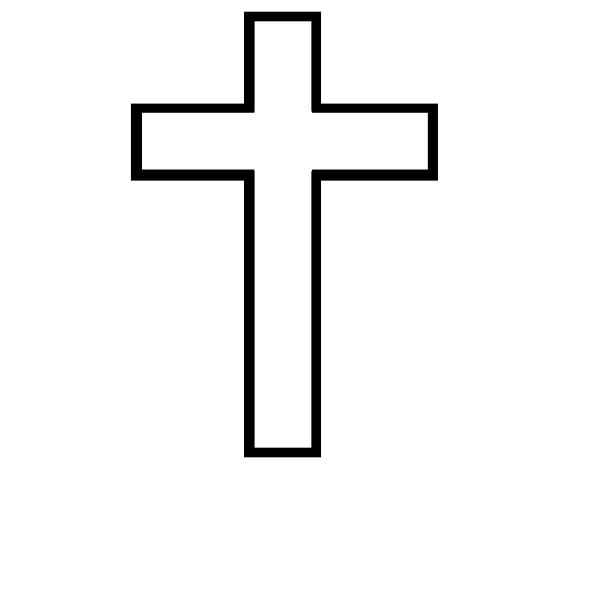 3-fold Amen.  (Amen, Amen, Amen!) Christ the King FellowshipPresbyterian #loveFebruary 11, 2024 – 11:00 AM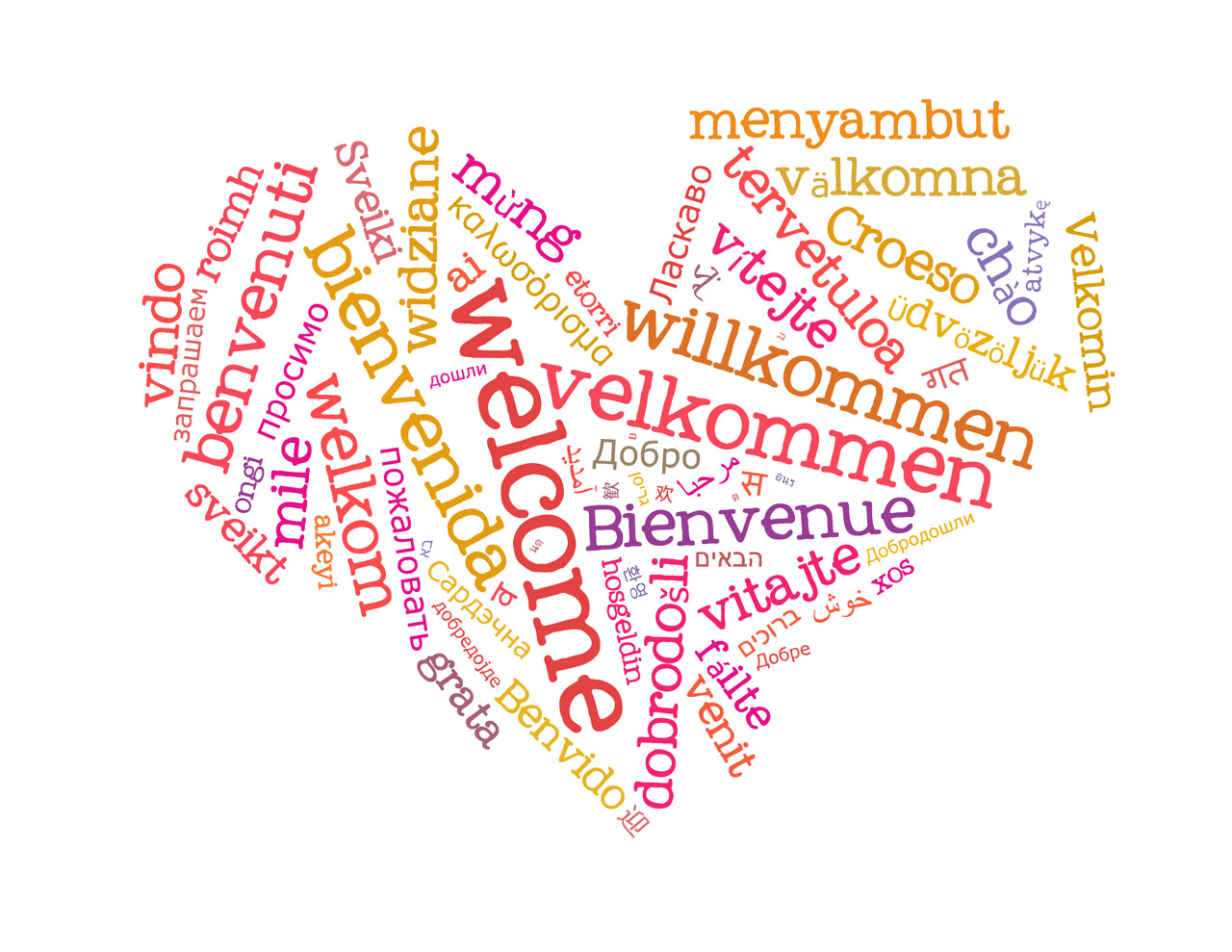 Welcome Prelude   “It Is Well” arr. by Jeff Perks               Call to Worship  (Jer. 33:14)                      The day of the LORD is surely coming:                   the promise of God will be fulfilled.(The Doxology)♪ Praise God, from whom all blessings flow; Praise *Him, all creatures here below; Praise *Him above, ye heavenly host; Praise Father, Son and Holy Ghost.  Amen      (Blue Hymnal   No. 592)“Open My Eyes ”                                 No.  119                                                                          (Red Praise)                                                         Confession (from BCW)   God of the future, You are coming in power to bring all nations under Your rule. We confess we have not expected Your kingdom, for we live casual lives, ignoring Your promised judgement. We accept lies as truth, exploit neighbors, abuse the earth, & refuse Your justice and peace. Forgive us. Turn us to Your will by the power of Your Spirit, so all may know Your justice & peace; through Jesus Christ, Your Son, our Savior.            [silent prayer & reflection; let the Holy Spirit identify any sin  that needs confessing - offer it to God & let it go]  Assurance of Pardon & Gloria PatriGlory be to the Father, and to the Son, and to the Holy Ghost.  As it was in the beginning, is now, and ever  shall be, world without end.  Amen. Amen                                              (Blue Hymnal  No.579)“Open My Eyes”1 Open my eyes that I may see
glimpses of truth thou hast for me.
Place in my hands the wonderful key
that shall unclasp and set me free.
Silently now I wait for thee,
ready, my God, thy will to see.
Open my eyes, illumine me,
Spirit divine!2 Open my ears that I may hear
voices of truth thou sendest clear,
and while the wave notes fall on my ear,
ev’rything false will disappear.
Silently now I wait for thee,
ready, my God, thy will to see.
Open my ears, illumine me,
Spirit divine!3 Open my mouth and let me bear
gladly the warm truth ev’rywhere.
Open my heart and let me prepare
love with thy children thus to share.
Silently now I wait for thee,
ready, my God, thy will to see.
Open my mouth, illumine me,
Spirit divine!“It Is Well with My Soul”        1 When peace like a river attendeth my way,
when sorrows like sea billows roll;
whatever my lot, thou hast taught me to say,
"It is well, it is well with my soul."Refrain (may be sung after final stanza only):
It is well with my soul;
it is well, it is well with my soul.2 Though Satan should buffet, though trials should come,
let this blest assurance control:
that Christ has regarded my helpless estate,
and has shed his own blood for my soul. Refrain3 My sin oh, the bliss of this glorious thought!
my sin, not in part, but the whole,
is nailed to the cross, and I bear it no more;
praise the Lord, praise the Lord, O my soul! Refrain4 O Lord, haste the day when my faith shall be sight,
the clouds be rolled back as a scroll;
the trump shall resound and the Lord shall descend;
even so, it is well with my soul. Refrain